Terms of Reference - Specialist Task ForceSTF CN (TC SmartM2M)SmartM2M conformance testing for oneM2M specificationsSummary informationPart I – Reason for proposing the STFRationaleoneM2M, the global standards initiative for M2M communications and the IoT, will publish a new set of oneM2M specifications (release 3 and release 4). These releases bring some new functionalities to oneM2M such as enhanced security (i.e. dynamic authorization, secure environment abstraction), industry domain enablement, interworking framework (i.e. 3GPP SCEF, OPC-UA), semantic analysis improvement (i.e. mashups, querying). The new specifications will open up the IoT ecosystem to devices that lack the protocol and enable interworking among systems. Standardisation is key to achieving universally accepted specifications and protocols for true interoperability between IoT devices and applications.oneM2M considers testing as a key element in the success of oneM2M and therefore has initiated several work items for developing conformance test specifications. TC SmartM2M has a strong interest to continue supporting the oneM2M testing activities by bringing in the ETSI methodology, gained from many years of experience. It reinforces the role of TC SmartM2M to be a centre of expertise in the area of M2M and Internet of Things (IoT) to support M2M services and applications, acting here as the European arm of the oneM2M partnership project. TC SmartM2M leading this conformance testing activity will ensure the quality of the oneM2M standards. The worldwide well-known ETSI methodology for developing high quality test specifications is a very important piece for the community to validate the conformity to the standards. With such conformity validation, companies will be confident to bring products to a mass market like IoT/M2M and thus make oneM2M a success.The work of this STF proposal is to contribute to the development of test purposes and to develop TTCN-3 test suite on the oneM2M architecture and core protocol.Regarding resources, TC SmartM2M cannot rely on only voluntary efforts for a continuous, rapid and efficient test purpose and test suite development. There is a high expectation and pressure from market to release test specifications along with every release, and for the sake of efficiency, funding is required.ObjectiveThe main objective of the present document is to define a project proposal for producing and maintaining a set of standardized conformance Abstract Test Suites (ATS) for oneM2M architecture and core protocol. The proposal includes also the development of test purposes prior the test cases implementation.The produced test suites will be validated against implementations during a series of oneM2M Plugtests™ organized by ETSI which requires also the implementation of the test system composed of test adapter and codec systems. Although ETSI owns already such test system, some adaptation and extension is required for this STF to be able to validate the test suite.In order to produce automatized and standardized test suites, those test purposes need to be implemented in a specific testing language such as TTCN-3 and combined into an Abstract Test Suite (). The test cases in the ATS are then validated against a number of Implementations Under Test (IUT) for correct operation according to some agreed procedures, before being released for use by the industry. An Implementation eXtra Information for Test (IXIT) proforma associated to the ATS will also be produced complementing the test cases to help to perform conformance testing using oneM2M dedicated test equipment.Relation with ETSI strategy and prioritiesThe proposed conformance testing activities and this STF are directly related and in line with the two ETSI Boards categories “Horizontal activities (quality, security, etc.)” and “Standards enablers/facilitators (conformance testing, interoperability, methodology)”.One of the main activities of TC SmartM2M is to be a centre of expertise in the area of M2M and Internet of Things (IoT) to support M2M services and applications as well as to undertake the necessary work that cannot be provided by oneM2M.The proposal is also in line with the ETSI position recently reconfirmed at the last oneM2M Steering Committee to support the oneM2M adoption activities carried over by the oneM2M community which includes among others the development of standardized conformance test specifications. Context of the proposalETSI Members supportMarket impactThe availability of reliable and validated test specifications will allow implementers of oneM2M to test the conformity of their products against the specifications. The conformance testing during the whole development phase of all oneM2M products will significantly reduce their time-to-market. It will enhance quality level and will hence be less likely to cause interoperability problems with the products of other vendors.The overall deployment of oneM2M equipment will directly lead to a quick adoption of the related M2M standards from ETSI and oneM2M. These standards address a multi-billion products market.Tasks for which the STF support is necessaryThe TC SmartM2M/oneM2M members do not have sufficient resources and skills to develop TTCN-3 conformance test suites on time, and with the required high quality that only the use of the ETSI recommended methodology may bring.  The technical competence required to implement this methodology can only be achieved by an STF.Experience with the development of other testing standards has shown that involvement of experts on conformance testing requires highly specialized knowledge in testing methodology, TTCN-3 language and dedicated tools. There is an advantage if testing experts are disjoint from experts developing the protocol specifications. In addition, the development of this kind of specifications requires significant effort and it cannot be expected that this effort can be provided on a voluntary basis. Hence the involvement of testing experts is needed in order to assure timely completion and high-quality test specifications. These TTCN-3 testing experts are not available in oneM2M community and need to be recruited on a funded basis. The experts will use dedicated software tools available at ETSI.There is a high expectation and pressure from market to release test specifications along with every release, which cannot rely on only voluntary contributionsRelated voluntary activities in the TBThe TC SmartM2M and the oneM2M ETSI members supporting the creation of the STF are committed to supporting this STF in terms of participation in the STF Steering Group, providing input and review to the STF.In addition, as decided at the last oneM2M Steering Committee meeting, a financial contribution (reflected already in the requested budget)  from partners for this project is expected to be included in the 2019 oneM2M budget.Previous funded activities in the same domainSTF531 – conformance testing for oneM2M technology (release 1 and 2)Consequences if not agreedStandardized IoT/M2M systems supporting oneM2M will be deployed in the European market and worldwide.  Conformance testing will increase the level of confidence that equipment from various suppliers will interwork. This in turn will reduce implementation and rollout times. Not providing timely test specifications could compromise the quality of oneM2M equipment and ultimately delay their deployment.The test suites produced by this STF will be used to prepare oneM2M products for deployment and interoperability within commercial oneM2M networks. Without such test suites the oneM2M entities interoperability cannot be guaranteed. Without the standardized abstract test suites, test platform vendors will inevitably interpret differently the oneM2M specifications which will, in turn, lead to variable results and general confusion as to what constitutes a conformant oneM2M product. Furthermore, the broader implementation of oneM2M networks could be delayed as potential issues, such as interoperability of devices, may not be resolved.Part II - Execution of the workTechnical Bodies and other stakeholdersReference TBTC SmartM2M will be the TB responsible for the technical guidance of the STF.Other interested ETSI Technical BodiesoneM2M Partnership ProjectOther stakeholdersNABase documents and deliverablesBase documentsDeliverablesDeliverables schedule:The following schedule applies to the WI created in oneM2M. The work for TS-0019 for release 2 is planned to be completed in TP#37 by STF531.The work plan of the TS-0018 and TS-0019 will be extended to continue beyond release 2. Therefore, the STF is perfectly in line with the work on these specifications. Work plan, time scale and resourcesOrganization of the work The STF will be under the monitoring and responsibility of TC SmartM2M, working together with the ETSI CTI (Centre for Testing and Interoperability). A Steering Group (SG) will be formed comprising members of ETSI TC SmartM2M, oneM2M WG TST and stakeholders from the organisations mentioned in clause 4 of this proposal. The SG will be set up and jointly led by the chairs and the vice-chair of TC SmartM2M.The STF will provide regular reports to the Steering Group. Conference calls will be held when appropriate. Face-to-face meetings will occur in connection with the relevant TC meetings and Working Group meetings.Task descriptionTask 1 – Project Management and Code ReviewObjectives: 	Project Management and TTCN-3 Code ReviewInput	Output: 	Professional project management and high quality of the specifications producedInteractions:	TC SmartM2M – oneM2M TST WG – Prioritization of the tests to be implemented and verification of the produced test casesResources requiredgood knowledge of relevant oneM2M standards;expert knowledge in writing ATS test specifications;expert knowledge of TTCN-3;expert experience of conformance and interoperability testing;expert knowledge of software engineering and validation techniques;good knowledge of relevant oneM2M equipmentTask 2 – Test PurposesObjectives:	Implementation of test purposes for TS-0001 and TS-0004Input:	TS-0001, TS-0004, TS-0017Output:	Set of Test Purposes for TS-0001 and TS-0004 in form of oneM2M contributions	Interactions:	TC SmartM2M – oneM2M TST WG – Prioritization of the test purposes to be implementedResources requiredgood knowledge of relevant oneM2M standards;expert knowledge in writing conformance test specifications;expert experience of conformance testing;Task 3 – ATSObjectives:	Implementation of TTCN-3 test suite for TS-0018Input:	TS-0017, TS-0018Output:	Set of TTCN-3 test cases implementing the Test Purposes provided by oneM2M TST WG in TS-0018	Interactions:	TC SmartM2M – oneM2M TST WG – Prioritization of the tests to be implemented and verification of the produced test casesResources requiredgood knowledge of relevant oneM2M standards;expert knowledge in writing ATS test specifications;expert knowledge of TTCN-3;expert experience of conformance testing;Task 4 – Test system implementationObjectives:	Implementation of test adapter and codec systems for the validation of the ATSInput:	TS-0019Output:	Test adapter and codec for oneM2M ATS	Interactions:	ETSI CTI – Prioritization of the modules to be implementedResources requiredexpert knowledge of TTCN-3;expert knowledge in Java;expert experience of conformance and interoperability testing;expert knowledge of software engineering and validation techniques;good knowledge of relevant oneM2M equipmentTask 5 – ValidationObjectives:	Validation of the TTCN-3 test suitesInput:	TS-0019Output:	Validation of TTCN-3 test cases	Interactions:	oneM2M implementation vendors Resources requiredgood knowledge of relevant oneM2M standards;expert knowledge in writing ATS test specifications;expert knowledge of TTCN-3;expert knowledge of software engineering and validation techniques;good knowledge of relevant oneM2M equipmentMilestonesTask summaryWorking methods and travel costThe STF (Specialist Task Force) under the monitoring and responsibility of oneM2M WG TST, working together with the ETSI CTI (Centre for Testing and Interoperability). A Steering Group (SG) will be formed comprising members of oneM2M WG TST, ETSI TC SmartM2M and stakeholders from the organisations mentioned in section 4 of this proposal. The SG will be set up and jointly led by the chairs and the vice-chair of oneM2M WG TST.The STF will provide regular reports to the Steering Group. Conference calls will be held when appropriate. Face-to-face meetings will occur in connection with the relevant TC meetings and Working Group meetings.The total action cost includes the travels required to attend the following events:Two or three STF representatives to a test site to support an interoperability event (expected duration of approximately five days). (~2 Plugtests™ expected)Present STF Progress Report and deliverables to TC SmartM2M meetings (5 meetings)Synchronization with oneM2M TST WG during TP meetings (4 meetings)Expertise requiredTeam structureUp to 3 participants to ensure the following mix of competences:good knowledge of relevant oneM2M standards;expert knowledge in writing ATS test specifications;expert knowledge of TTCN-3;expert knowledge of Java for TTCN-3 test adapter and codec;expert experience of conformance and interoperability testing;expert knowledge of software engineering and validation techniques;good knowledge of relevant oneM2M equipmentThe STF will be selected and recruited following the agreed ETSI procedures. The ETSI STF will be recruited following the issuing of an ETSI Collective Letter and this will also be available from the ETSI STF page on the ETSI Portal via the ETSI website.Part III:	Financial conditionsMaximum budgetManpower costTravel costOther CostsNAPart IV:	STF performance evaluation criteriaKey Performance IndicatorsContribution from ETSI Members to STF workDirect financial contribution (co-funding)Support to the STF work (e.g., provision of test–beds, organization of workshops, events)Steering Group meetings (number of meetings / participants / duration)Number of delegates directly involved in the review of the deliverablesContributions/comments received from the reference TBsContributions/comments received from other TBsContribution from the STF to ETSI workContributions to TC/WG meetings (number of documents / meetings / participants)Contributions to other TBsPresentations in workshops, conferences, stakeholder meetingsLiaison with other stakeholdersStakeholder participation in the project (category, business area)Cooperation with other standardization bodiesPotential interest of new members to join ETSILiaison to identify requirements and raise awareness on ETSI deliverables Comments received on drafts (e.g. on WEB site, mailing lists, etc.)Quality of deliverablesApproval of deliverables according to scheduleRespect of time scale, with reference to start/end dates in the approved ToRComments from Quality review by TBComments from Quality review by ETSI SecretariatTime recordingFor reporting purposes, the STF experts shall fill in the time sheet provided by ETSI with the days spent for the performance of the servicesDuring the activity, the STF Leader will collect the relevant information, as necessary to measure the performance indicators.  The result will be presented in the Final Report.Document history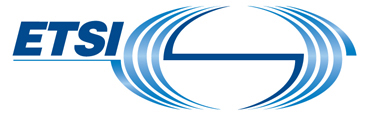 ToR STF CN (TC SmartM2M)Version: 0.3Author: Miguel Angel Reina Ortega – Date:20 Mar 2018 Last updated by: Youssouf Sakho – Date:09 July  2018page 1 of 12Approval statusApproved by TC SmartM2M by RC on 15th May(doc ref: SmartM2M(18)046002)Approved by Board#118 (20 June 2018)FundingMaximum budget: 150 000 € (105 K€ ETSI FWP + 45 K€ CTI voluntary and oneM2M partners contribution)Time scaleOct 2018 to Dec 2019 (TB approval final deliverables)Work Items TS-0018 (TS 118 118), TS-0019 (TS 118 119)Board priority ETSI STF funding criteriaETSI MemberSupporting delegateMotivationEGMFranck Le GallWe see such an activity necessary to go on providing oneM2M with highly professional conformance tests which will also contribute to the development of the oneM2M certification program. Such a program will be a key differentiator in oneM2M market adoption and will benefit from the ETSI expertise on standardised tests development.SensinovMahdi Ben AlayaWe see conformance test specifications as a pillar for oneM2M success.Huawei Technologies Sweden ABFrancisco Da SilvaOur company interest in this STF is to guarantee the continuation of the work of the necessary oneM2M test specifications including for certification purposes, a key issue for oneM2M success in the marketDEKRA Testing and Certification, S.A.U.Diego BartolomeIn DEKRA, we fully support oneM2M activities as we consider this technology a key player in the IoT arena. In fact, DEKRA Certification Japan has been recently nominated by TTA as oneM2M Authorized Test Lab and we are following very closely the migration process under the GCF umbrella. We are also considering start working on a oneM2M Conformance Test Tool to be validated in a next GCF Validation processFraunhofer FOKUSAxel RennochFOKUS is interested to integrate the oneM2M tests in our IoT test lab and to apply them in the context of research projects and industrial servicesSpirentBogdan Stanca-KapostaInterdigitalDale SeedThe work that ETSI STF is doing is extremely important to the success of the oneM2M certification program and ecosystem.  Without ETSI STF oneM2M conformance testing just will not happen.  For this reason, I’d like to express strong support on behalf of Convida and InterDigital which I hope the ETSI Board will take into consideration when reviewing the ETSI STF proposal.Deutsche TelekomRoland HechwartneroneM2M provides the basis for a global, standard based IoT ecosystem. Conformance testing is of utmost importance for the TTM. Deutsche Telekom supports this STF for producing and maintaining a set of standardized conformance Abstract Test Suites (ATS) for oneM2M architecture and core protocol, including also the development of test purposes prior to the test cases implementation.QualcommJosef BlanzWhile oneM2M specifications (core specs, protocol bindings, interworking) are getting more mature and while Rel-3 is getting ready, one of the biggest hurdles to create more market traction is a technically sound way of defining a testing framework, which can be used by external certification programs. In order to cover more features and more recent releases (Rel-2 & 3) in the set of test specifications – in particular the abstract test suites – it is essential to further progress this STF activity. For a chipset vendor like Qualcomm, robust and complete test specifications – and based on that – the enablement of external certification program(s) are pre-requisites to justify implementation of oneM2M at a larger scaleDocumentTitleCurrent StatusExpected date for stable documentoneM2M TS-0001Functional ArchitectureV3.10.0July 2018oneM2M TS-0004Service Layer Core Protocol SpecificationV3.7.0July 2018oneM2M TS-0017Implementation Conformance Statements V2.0.0Sep 2018oneM2M TS-0018Test Suite Structure & Test PurposesV2.2.0Sep 2018oneM2M TS-0019Abstract Test suite V2.0.0Sep 2018Deliv.Work Item codeStandard numberWorking titleScopeD1WI-0085oneM2M TS-0019 rel-3ETSI TS 118 119 v3Working title: Abstract Test Suite & Implementation eXtra Information for TestScope: conformance test suiteFor release 3D2WI-0085oneM2M TS-0018 rel-3ETSI TS 118 118 v3Working title: Test Suite Structure & Test PurposesFor release 3D3WI-0086oneM2M TS-0019 rel-4ETSI TS 118 119 v4Working title: Abstract Test Suite & Implementation eXtra Information for TestScope: conformance test suiteFor release 4D4WI-0086oneM2M TS-0018 rel-4ETSI TS 118 118 v4Working title: Test Suite Structure & Test PurposesFor release 4DocumentTypeDocumentNumber*Title
Schedule (TP No.)
Schedule (TP No.)
Schedule (TP No.)
Schedule (TP No.)DocumentTypeDocumentNumber*TitleStart Change Control FreezeApprovalTSTS-0019Abstract Test Suite and Implementation eXtra Information for TestFor Release 3TP35(22-25 May 2018)TP39(January 2019)TP40(March 2019)TP41(May 2019)TSTS-0018Test Suite Structure & Test PurposesFor Release 3TP35(22-25 May 2018)TP39(January 2019)TP40(March 2019)TP41(May 2019)TSTS-0019Abstract Test Suite and Implementation eXtra Information for TestFor Release 4TP38(3-7 Dec 2018)TP43(September 2019)TP44(December 2019)TP45(January 2020)TSTS-0018Test Suite Structure & Test PurposesFor Release 4TP38(3-7 Dec 2018)TP43(September 2019)TP44(December 2019)TP45(January 2020)Mil.DescriptionTarget dateMeetingM1First drafts of test purposes and test cases for release 3 availableProgress report to be approved by SmartM2M#4812-2018SmartM2M#48 – TBDM2Stable drafts of test purposes and test cases for Release 3 availableProgress report to be approved by SmartM2M#49Validation of test cases in Plugtests™ 03-2019SmartM2M#49 – TBDM3First drafts of test purposes and test cases for release 4Progress report to be approved by SmartM2M#5006-2019SmartM2M#50 – TBDM4Progress report to be approved by SmartM2M#51Validation of early drafts of test cases in Plugtests™09-2019SmartM2M#51 – TBDM5Stable drafts of test purposes and test cases for Release 4Progress report to be approved by SmartM2M#5212-2019SmartM2M#52 – TBDTotalTotalNTask / Milestone / DeliverableTarget dateEstimated costEstimated costNTask / Milestone / DeliverableTarget dateEURDays (optional)CTI voluntary + oneM2M partners contributionM0aPreparatory Meeting1 Sep 2018M0bStart of work01 Oct 2018T1Project management and code reviewFrom 01-10-2018 to 30-12-2018T211Implementation of test purposes for release 3From 01-10-2018 to 30-12-20186 0003 000T311Implementation of TTCN-3 test cases for release 3From 01-10-2018 to 30-12-201812 0006 000M1First drafts of test purposes and test cases for release 3 availableProgress report to be approved by SmartM2M#4812-2018T1Project management and code reviewFrom 01-01-2019 to 30-03-2019T2.1.2Finalization of test purposes for release 3From 01-01-2019 to 30-03-20196 0003 000T3.1.2Finalization of TTCN-3 test cases for release 3From 01-01-2019 to 30-03-201912 0006 000T4.1Implementation of test system for release 3From 01-01-2019 to 30-03-20194 000T5.1Validation for release 3From 01-01-2019 to 30-03-20195 0001 000M2Stable drafts of test purposes and test cases for Release 3 availableProgress report to be approved by SmartM2M#49Validation of test cases in Plugtests™ 03-2019T1Project management and code reviewFrom 01-04-2019 to 30-06-2019T2.2.1Implementation of test purposes for release 4From 01-04-2019 to 30-06-20196 0003 000T3.2.1Implementation of TTCN-3 test cases for release 4From 01-04-2019 to 30-06-201912 0006 000M3First drafts of test purposes and test cases for release 4Progress report to be approved by SmartM2M#5006-2019T4.2Implementation of test system for release 4From 01-07-2019 to 30-09-20194 0001 000T5.2Validation for release 4From 01-07-2019 to 30-09-20195 000M4Progress report to be approved by SmartM2M#51Validation of early drafts of test cases in Plugtests™09-2019T1Project management and code reviewFrom 01-10-2019 to 30-12-2019T2.2.2Finalization of test purposes for release 4From 01-10-2019 to 30-12-20196 0003 000T3.2.2Finalization of TTCN-3 test cases for release 4From 01-10-2019 to 30-12-201912 0006 000M5Stable drafts of test purposes and test cases for Release 4Progress report to be approved by SmartM2M#5212-2019TotalTotalTotal90 00038 000Task Milest.DescriptionONDJFMAMJJASONDT1Project management and code reviewT2Implementation of test purposesT3Implementation of TTCN-3 test cases T4Implementation of test systemT5ValidationM1First drafts of test purposes and test cases for release 3M2Validation in Plugtests™ and stable drafts of test purposes and test cases for Release 3M3First drafts of test purposes and test cases for release 4M4Validation of early drafts of test cases in Plugtests™M5Stable drafts of test purposes and test cases for Release 4TravelNumberCost estimateEvents29 000 €Meetings96 000 €Total15 000 €DescriptionMaximum estimated cost (€)Service contracts90 000Expected travelsCost estimate for ETSI FWPCTI voluntary + oneM2M partners contributionParticipation to 2 Plugtests™ to validate the TTCN-3 test suites9 0004 000Participation to 5 meetings (only those out of Europe) for reporting to stakeholders6 0003 000Total cost15 0007 000DateAuthorStatusComments0.020-Mar-2018Enrico Scarrone,  Miguel Angel Reina OrtegaInitial draft0.125-May-2018Youssouf SakhoApproved by correspondence by TC SmartM2M on 15-May-2018Editorials before submission to Board Review Panel0.211-June-2018Youssouf SakhoApproved by correspondence by TC SmartM2M on 15-May-2018Update:Document approval statusSupporting members0.312-June-2018Enrico ScarroneRequired updates from OCG/Board consultationUpdate:Supporting membersETSI FWP budget reduction Section 3, link to ETSI activities0.409-July-2018Youssouf SakhoBoard ApprovedEditorials before CL publication